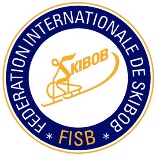 F E D E R A T I O N   I N T E R N A T I O N A L E   D E   S K I B O BUNFALLBERICHT
Bewerb (zutreffendes bitte ankreuzen)Angaben zum SchadenfallSonstiges:Geschädigter:Schadensverursacher bei Fremdverschulden:Ort und Datum: ………………………..Wettkampfname und Ort:Durchführend. Verband/Verein:Wettkampfdatum:SL RSL SG TrainingBesichtigungSonstigesVorfall vom (Datum) Uhrzeit:Ort:Unfall-/Schadenshergang   Verletzungsart/Schaden (bitte geben Sie auch an, wen ein Verschulden trifft)Unfall-/Schadenshergang   Verletzungsart/Schaden (bitte geben Sie auch an, wen ein Verschulden trifft)Unfall-/Schadenshergang   Verletzungsart/Schaden (bitte geben Sie auch an, wen ein Verschulden trifft)Erstversorgung durch:Erstversorgung durch:Erstversorgung durch:Erstversorgung durch:Erstversorgung durch:Erstversorgung durch:Rettungsdienst verständigt:Rettungsdienst verständigt:Rettungsdienst verständigt:Rettungsdienst verständigt:Rettungsdienst verständigt:Rettungsdienst verständigt:JaNeinUhrzeit:Weitere BehandlungJaNeindurch wen:Vorname, Familienname, TitelVorname, Familienname, TitelVorname, Familienname, TitelGeburtsdatumStraße, Platz, Hausnummer, StiegePostleitzahlWohnortTelefon (inkl. Vorwahl)Vorname, Familienname, TitelVorname, Familienname, TitelVorname, Familienname, TitelGeburtsdatumStraße, Platz, Hausnummer, StiegePostleitzahlWohnortTelefon (inkl. Vorwahl)Name TD-FISBUnterschrift TD-FISB